Visie op toezicht					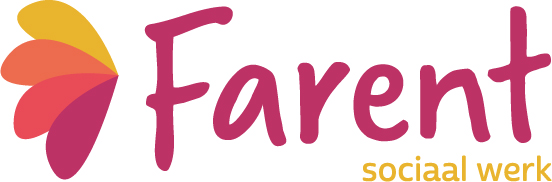 Waarom een visie op toezicht?Met de nieuwe organisatie per 2019 is er vanuit de nieuwe Raad van Toezicht (RvT) behoefte om de visie te formuleren.  Goed bestuur en toezicht zijn van cruciaal belang voor een goed functionerende organisatie. De Governance Code Sociaal Werk (d.d. 27 oktober 2016) benoemt de principes van toezicht.  “De leidende principes voor goed bestuur en toezicht in het sociaal werk:Bij alles wat zij doet, houdt de sociaalwerkorganisatie haar maatschappelijke doelen steeds sterk voor ogen. Bestuur en toezichthouders hanteren waarden en normen die passen bij de maatschappelijke opdracht.Bestuur en toezichthouders zijn verantwoordelijk voor het in acht nemen van de governance binnen de organisatie.Bestuur en toezichthouders zijn aanspreekbaar en leggen actief verantwoording af.De sociaal werkorganisatie investeert in de omgang en dialoog met interne en externe belanghebbenden.Bestuur en toezicht zijn geschikt voor hun taak.Het bestuur is verantwoordelijk voor de algemene gang van zaken en de continuïteit van de sociaalwerkorganisatieDe toezichthouder houdt toezicht vanuit de maatschappelijke doelstelling én verantwoordelijkheid van de sociaalwerkorganisatie.”In deze toezichtsvisie beschrijft de nieuwe Raad van Toezicht voor de fusieorganisatie Farent hoe hij aankijkt tegen het toezicht van de organisatie. In de Code (blz. 8) wordt gevraagd om een visie op toezicht. Daarnaast geldt principe 2, waarmee Bestuur en Toezichthouders aangeven hoe zij de governance vormgeven. Kerntaken en werkwijzeDe RvT heeft als kerntaak toezicht te houden op het beleid en de besturing van de organisatie. Tevens houdt de RvT toezicht op de algemene gang van zaken van de organisatie en staat hij de bestuurder met raad terzijde.  De RvT beoordeelt vanuit haar onafhankelijke positie de integraliteit en integriteit van de besluitvorming rekening houdend met de maatschappelijke doelstellingen, de verantwoordelijkheden van de organisatie en relevante belangen van alle belanghebbenden van Farent.De Raad van Toezicht heeft daarbij vier rollen:verantwoordelijk voor ‘toezicht op de besturing en algemene gang van zaken’ van de organisatie vanuit de opdracht (statuten; artikel 2 lid 1 (*))adviserende en stimulerende rol richting de bestuurder;werkgever van de bestuurder;ambassadeur van de organisatie.Om de toezichtsrol goed in te kunnen vullen vindt de RvT het van belang om, naast het overleg met de bestuurder, ook regelmatig contact te hebben met medewerkers, cliënten en externe belanghebbenden. Concreet betekent dit dat de Raad regelmatig contact heeft met de ondernemingsraad, MT, de cliëntenraad, vrijwilligersraad en externe belanghebbenden.  De Raad neemt daarbij in acht dat hij taak- en rolvast in de eigen verantwoordelijkheden en bevoegdheden blijft.Voor een nadere uitwerking van de werkwijze van de RvT wordt verwezen naar het Reglement van de RvT. KernwaardenOm adequaat invulling te geven aan het toezicht geeft de RvT met de volgende kernwaarden invulling aan de omgangsvormen waaraan zijn visie in de praktijk herkenbaar en aanspreekbaar is. BetrokkenDe leden van de RvT zijn betrokken bij de organisatie en de doelgroep waar Farent voor staat, te weten: ‘burgers met een maatschappelijk ondersteuningsvraagstuk, individueel en/of collectief’. Zij handelen altijd in het belang van de doelen van de organisatie zoals geformuleerd in de statuten.VerantwoordelijkDe RvT is zich bewust van zijn verantwoordelijkheid en zal waar nodig (pro)actief handelen. Hierbij zal de RvT goed luisteren naar betrokken partijen alvorens te handelen en hierover transparant te communiceren.ToegankelijkDe Raad staat te allen tijde open voor toenadering door en signalen van zowel interne als externe belanghebbenden en zal deze ook proactief ophalen. De Raad betrekt deze signalen in zijn toezicht en bespreekt deze met de bestuurder.OnafhankelijkDe leden van de RvT stellen zich onafhankelijk op om de verschillende belangen goed te kunnen wegen, functioneren boven de partijen, hebben een brede blik en zullen koersvast toetsen aan de doelstelling.  VertrouwenDe RvT handelt vanuit vertrouwen in de besturing van de organisatie en zal zorgvuldig toetsen of het gegeven vertrouwen wordt bevestigd door resultaten en kwaliteit en de tijdigheid en wijze waarop de resultaten en kwaliteit worden gepresenteerd. VerantwoordingDe leden van de RvT investeren permanent in hun kennis en kunde om zo hun geschiktheid op peil te houden.  De RvT evalueert periodiek het eigen functioneren en dat van de verschillende raadsleden, ook in relatie tot de besturing.De RvT stelt jaarlijks een transparant verslag op, dat deel uitmaakt van het jaarverslag van Farent, dat tezamen met deze toezichtsvisie én het reglement van de RvT op de website van de organisatie wordt geplaatst. (*)Statuten:  Artikel 2. Doel en Grondslag,  De Stichting heeft tot doel:a. 	het bevorderen van de sociale samenhang, de mantelzorg en vrijwilligerswerk, de toegankelijkheid van voorzieningen, diensten en ruimten voor kwetsbare burgers de veiligheid en leefbaarheid in de gemeenten waar zij voorzieningen aanbiedt, alsmede het voorkomen en bestrijden van huiselijk geweld;b.	het ondersteunen van de zelfredzaamheid en de participatie van bewoners zoveel mogelijk in de eigen leefomgeving, en al hetgeen met het vorenstaande verband houdt of daartoe bevorderlijk kan zijn, direct of indirect, alles in de ruimste zin van het woord.